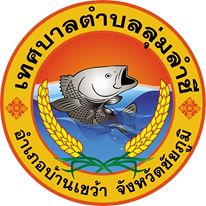 แผนดำเนินงานประจำปีงบประมาณ พ.ศ. ๒๕62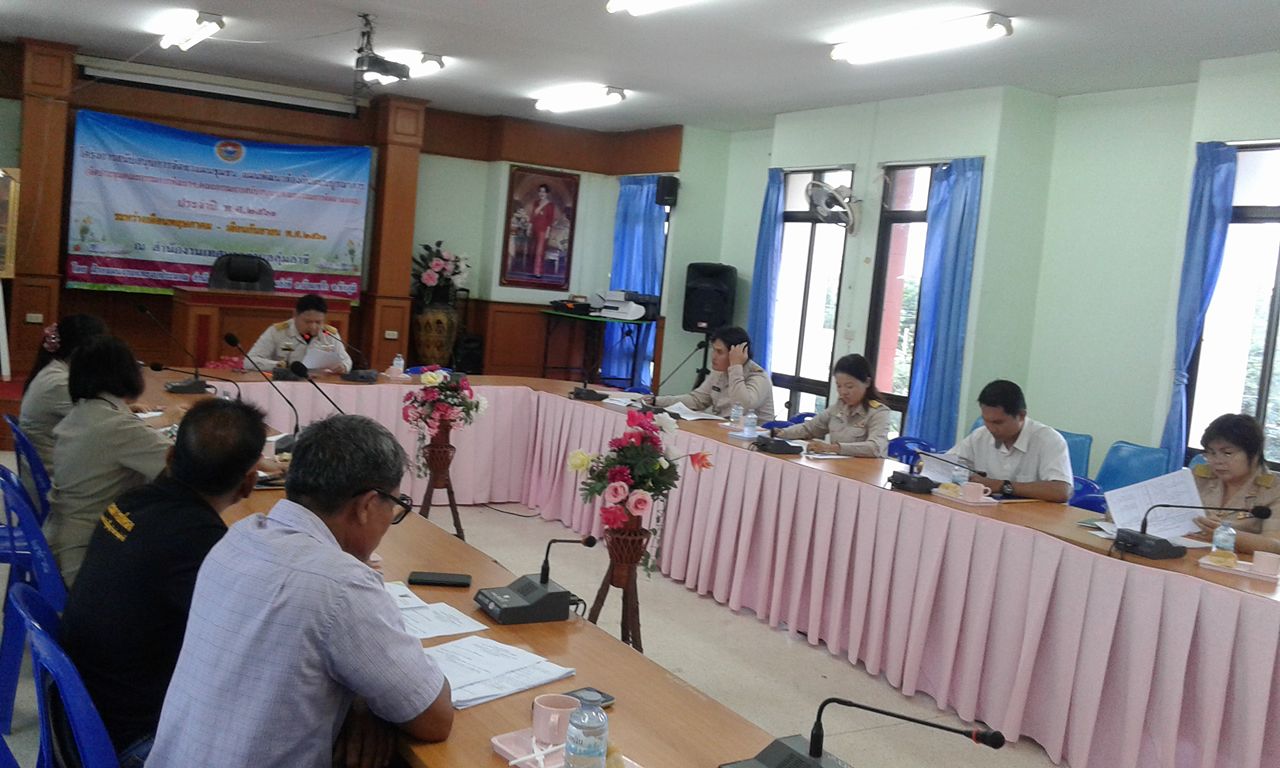 ของเทศบาลตำบลลุ่มลำชีอำเภอบ้านเขว้า   จังหวัดชัยภูมิคำนำ		แผนการดำเนินงานของเทศบาลตำบลลุ่มลำชี ประจำปีงบประมาณ พ.ศ. 2562  จัดทำขึ้นเพื่อเป็นเครื่องมือในการบูรณาการแผนงาน/โครงการพัฒนาของหน่วยงานต่างๆ ในพื้นที่การดำเนินงานของเทศบาลตำบลลุ่มลำชี  ซึ่งแผนดำเนินงาน (Action Plan) มีลักษณะเป็นแผนดำเนินงานขององค์กรปกครองส่วนท้องถิ่น ที่แสดงถึงรายละเอียดแผนงาน/โครงการพัฒนา และกิจกรรมที่ดำเนินการในพื้นที่ขององค์กรปกครองส่วนท้องถิ่น ประจำปีงบประมาณ นั้น ในส่วนของแผนงาน/โครงการพัฒนาจากหน่วยงานราชการ รัฐวิสาหกิจ และหน่วยงานอื่นๆ ที่เกี่ยวข้อง ยังไม่ได้ดำเนินการรวบรวม เนื่องจากมีความจำเป็นต้องเร่งจัดทำแผนดำเนินงาน ตามระเบียบกระทรวงมหาดไทยว่าด้วยการจัดทำแผนพัฒนาขององค์กรปกครองส่วนท้องถิ่น ฉบับที่ 2 พ.ศ. 2559 ที่กำหนดให้แผนดำเนินงานให้จัดทำให้แล้วเสร็จภายในสามสิบวันนับแต่วันที่ประกาศใช้งบประมาณรายจ่ายประจำปี หรือได้รับแจ้งแผนงานและโครงการจากหน่วยราชการส่วนกลาง ส่วนภูมิภาค รัฐวิสาหกิจหรือหน่วยงานอื่นๆที่ต้องดำเนินการในพื้นที่องค์กรปกครองส่วนท้องถิ่นในปีงบประมาณ นั้น		เทศบาลตำบลลุ่มลำชี  ขอขอบคุณทุกฝ่ายที่ได้ให้ความร่วมมือในการจัดทำแผนการดำเนินงาน  ทั้งส่วนราชการ  รัฐวิสาหกิจ และหน่วยงานอื่นๆ  ประชาคมท้องถิ่น ประชาชนทั่วไป  ตลอดจนพนักงานและลูกจ้างของเทศบาลส่วนตำบลทุกท่าน  และหวังเป็นอย่างยิ่งว่าแผนการดำเนินงาน ของเทศบาลส่วนตำบล ฉบับนี้ จะเป็นประโยชน์ในการนำไปพัฒนาท้องถิ่นต่อไป							 (นายอุดร   มาสิงห์)				                    ประธานคณะกรรมการพัฒนาท้องถิ่นสารบัญ	เรื่อง									          หน้าส่วนที่  1	บทนำ								1-6	ขั้นตอนการจัดทำแผนดำเนินงาน				5	ประโยชน์ของแผนดำเนินงาน					6ส่วนที่  2	บัญชีสรุปจำนวนโครงการและงบประมาณ	                    7-10			แผนภูมิแสดงจำนวนโครงการ					11บัญชีโครงการ						          12 - 50	ภาคผนวก						          		          1ส่วนที่    1    บทนำ***************		ตามระเบียบกระทรวงมหาดไทย ว่าด้วยการจัดทำแผนพัฒนาองค์กรปกครองส่วนท้องถิ่น (ฉบับที่ 2) พ.ศ.2559   กำหนดให้องค์กรปกครองส่วนท้องถิ่น ดำเนินการวางแผนพัฒนา   โดยจัดทำ        ยุทธศาสตร์การพัฒนา  แผนพัฒนาสามปี  และแผนดำเนินงาน  สำหรับแผนดำเนินงานนั้น มีลักษณะที่แสดงรายละเอียดแผนงาน / โครงการพัฒนาและกิจกรรม ที่ดำเนินการจริงทั้งหมดในพื้นที่ขององค์กรปกครองส่วนท้องถิ่น ประจำปีงบประมาณ นั้น	เทศบาลตำบลลุ่มลำชี ได้รับการจัดตั้ง เป็นเทศบาลตำบลลุ่มลำชี อาศัยอำนาจตามความในมาตรา 42 แห่งพระราชบัญญัติสภาตำบล และองค์การบริหารส่วนตำบล พ.ศ. 2537 ซึ่งแก้ไขเพิ่มเติมถึง (ฉบับที่ 5) พ.ศ. 2546 ตามประกาศกระทรวงหาดไทย เมื่อวันที่ 6 กรกฎาคม พ.ศ.2555 มีผลบังคับใช้เมื่อวันที่  25  สิงหาคม 2555  แบ่งหมู่บ้านซึ่ง  ตั้งอยู่ ในเขตเทศบาลตำบล    จำนวน  22  หมู่บ้านด้านกายภาพ   ลักษณะที่ตั้งเทศบาลตำบลลุ่มลำชี  เป็น 1 ใน 5 ของเทศบาลตำบลอำเภอบ้านเขว้า  สำนักงานเทศบาลตำบลลุ่มลำชี ระยะห่างจากที่ว่าการอำเภอบ้านเขว้า  14 กม. อยู่ทางทิศใต้ของอำเภอ   อาณาเขตดังนี้	ทิศเหนือ	จด	เทศบาลตำบลทุ่งทอง และเทศบาลตำบลชีลอง	ทิศใต้		จด	แม่น้ำชี และตำบลละหาน	ทิศตะวันออก	จด	เทศบาลตำบลชีลอง และเทศบาลตำบลบ้านค่าย	ทิศตะวันตก	จด	แม่น้ำชีและตำบลหนองบัวบานเนื้อที่    เนื้อที่ทั้งหมด   65.1  ตารางกิโลเมตร   จำนวน  40,687.5  ไร่	1.2   ลักษณะภูมิประเทศเทศบาลตำบลลุ่มลำชี  ส่วนใหญ่มีสภาพตั้งอยู่ในที่ราบลุ่ม มีแม่น้ำชีไหลผ่าน ซึ่งเป็นแม่น้ำสายหลักของตำบลโดยราษฎรใช้น้ำ  ใช้อุปโภคบริโภค และเพื่อใช้ในการทำเกษตร2    เขตการปกครองเทศบาลตำบลลุ่มลำชี ได้รับการเปลี่ยนแปลงฐานะจากองค์การบริหารส่วนตำบลเป็นเทศบาลตำบลลุ่มลำชี ตามพระราชบัญญัติเปลี่ยนแปลงฐานะของสภาตำบลเป็นองค์การบริหารส่วนตำบลตามพระราชบัญญัติสภาตำบลและองค์การบริหารส่วนตำบล พ.ศ. 2537 ซึ่งแก้ไขเพิ่มเติมถึง  (ฉบับที่ 5)พ.ศ.2546 และประกาศกระทรวงมหาดไทย เมื่อวันที่ 6 กรกฎาคม พ.ศ.2557 มีผลบังคับใช้เมื่อวันที่ 25 สิงหาคม 2557  แบ่งหมู่บ้านซึ่ง ตั้งอยู่ ในเขตเทศบาลตำบลลุ่มลำชี  จำนวน  22  หมู่ตารางการแสดงหมู่บ้าน และผู้ใหญ่บ้าน  กำนัน  ในเขตเทศบาลตำบลลุ่มลำชี32.    การเมืองการปกครอง2.1 จำนวนประชากร  ส่วนใหญ่เป็นคนไทยอีสานย้ายถิ่นฐานจากจังหวัดนครราชสีมาตั้งรกรากมานานมีภาษาพื้นเมืองอีสานเป็นภาษาท้องถิ่น ไม่มีความแตกต่างทางเชื้อชาติ  ผิวพรรณวรรณะ ในหมู่ ประชาชน   และไม่มีปัญหาชนกลุ่มน้อย  มีพื้นที่  65.1  ตารางกิโลเมตร ตารางแสดงจำนวนประชากรในเขตเทศบาลตำบลลุ่มลำชี4จำนวนประชากรทั้งสิ้น  9,669 คน  แยกเป็นชาย   4,798  คน  หญิง  4,871 คน   จำนวนครัวเรือนทั้งสิ้น   3,000 ครัวเรือน  ความหนาแน่น ของประชากร 0.67 คน/ตารางกิโลเมตร  ความหนาแน่นของครัวเรือน ประมาณ  2.17  หลังคา/ตารางกิโลเมตรการปกครอง เทศบาลตำบลลุ่มลำ เป็นการบริหารราชการส่วนท้องถิ่น  มีโครงสร้างและอัตรากำลังในการบริหารงาน  ดังนี้-  คณะผู้บริหารเทศบาลส่วนตำบล   ประกอบด้วย   นายกเทศมนตรีตำบลลุ่มลำชี         รองนายกเทศมนตรี จำนวน 2 คน ที่ปรึกษานายกเทศมนตรี และเลขานุการ คือ		1.  นายอุดร     มาสิงห์			นายกเทศมนตรีตำบลลุ่มลำชี  			2. นายโซเวียต  หวะสุวรรณ		รองนายกเทศมนตรี		3. นายละมูล   จีนทอง			รองนายกเทศมนตรี					4. นางดำ     ภูมิสถาน			เลขานุการนายกเทศมนตรี			5. นายคำดี    แสงบัลลังค์		ที่ปรึกษานายกเทศมนตรี	- ประธานสภา  จำนวน  1  คน รองประธานสภา  จำนวน  1  คน สมาชิกสภาเทศบาลตำบล จำนวน 12 คน และเลขานุการสภา 1 คน   ดังนี้		1.  นายยุทธศักดิ์  ศรีษะเทียน		ประธานสภาเทศบาล	(สท.เขต 1)		2.  นายหงส์  ถนอมสัตย์		รองประธานสภาเทศบาล  (สท.เขต 2)		3.  ว่าที่ร้อยตรีชาติชาย  ใครกระโทก	เลขานุการสภา5ขั้นตอนการจัดทำแผนดำเนินงาน	ขั้นตอนที่ 1    คณะกรรมการสนับสนุนการจัดทำแผนพัฒนารวบรวมแผนงาน/โครงการพัฒนาขององค์กรปกครองส่วนท้องถิ่น  หน่วยราชการส่วนกลาง  ส่วนภูมิภาค  รัฐวิสาหกิจและหน่วยงานอื่นๆ ที่ต้องการดำเนินการในพื้นที่ขององค์กรปกครองส่วนท้องถิ่น	ขั้นตอนที่ 2   คณะกรรมการสนับสนุนการจัดทำแผนพัฒนาขององค์กรปกครองส่วนท้องถิ่น       จัดทำร่างแผนดำเนินงาน  โดยพิจารณาแผน/โครงการ จากแผน/โครงการ  ขององค์กรปกครองส่วนท้องถิ่นและหน่วยงานต่างๆ 	ขั้นตอนที่ 3   คณะกรรมการสนับสนุนการจัดทำแผนพัฒนาท้องถิ่น  นำร่างแผนดำเนินงานเสนอต่อคณะกรรมการพัฒนาท้องถิ่น	ขั้นตอนที่  4   คณะกรรมการพัฒนาท้องถิ่นพิจารณาร่างแผนดำเนินงาน  แล้วเสนอผู้บริหารท้องถิ่นเพื่อให้ความเห็นชอบ	ขั้นตอนที่  5   เมื่อผู้บริหารท้องถิ่นให้ความเห็นชอบร่างแผนดำเนินงานแล้ว  ให้ประกาศเป็นแผนดำเนินงาน  โดยให้ปิดประกาศแผนดำเนินงานภายในสิบห้าวันนับตั้งแต่วันที่ประกาศเพื่อให้ประชาชนในท้องถิ่นทราบโดยทั่วไปกัน และต้องปิดประกาศไว้อย่างน้อยสามสิบวันจากขั้นตอนการจัดทำแผนการดำเนินงานข้างต้น สามารถเขียนเป็นแผนภูมิได้ดังนี้									   องค์กรปกครองส่วนท้องถิ่นคณะกรรมการสนับสนุนการ		รวบรวมโครงการ/กิจกรรม	จัดทำแผนพัฒนาท้องถิ่น							หน่วยงานอื่นคณะกรรมการสนับสนุนการ		จัดทำร่างแผนการดำเนินงานจัดทำแผนพัฒนาท้องถิ่นคณะกรรมการสนับสนุนการ		 เสนอร่างแผนการดำเนินงานจัดทำแผนพัฒนาท้องถิ่นคณะกรรมการพัฒนาท้องถิ่น		พิจารณาร่างการแผนดำเนินงานคณะกรรมการพัฒนาท้องถิ่น		เสนอร่างฯ ต่อผู้บริหารท้องถิ่นผู้บริหารท้องถิ่นให้ความเห็นชอบ            ประกาศใช้6ประโยชน์ของการจัดทำแผน	การจัดทำแผนดำเนินงาน  เพื่อเป็นเครื่องมือที่จะช่วยให้องค์กรปกครองส่วนท้องถิ่น  ได้พิจารณาอย่างรอบคอบ และเห็นถึงรายละเอียดของแต่ละแผนงาน/โครงการที่เชื่อมโยงกันอย่างมีระบบรวมถึงแนวทางการดำเนินการต่างๆ ที่จะเชื่อมโยงและส่งผล ทั้งในเชิงสนับสนุนรวมถึงอุปสรรคที่มีต่อกัน  เพื่อให้องค์กรปกครองส่วนท้องถิ่นได้นำรายละเอียดแผนงาน/โครงการ มาตัดสินใจกำหนดแนวทางการดำเนินการและใช้ทรัพยากรการบริหารขององค์กรปกครองส่วนท้องถิ่นอย่างมีประสิทธิภาพและมีประสิทธิผล และให้เกิดประโยชน์ต่อสาธารณะอันสูงสุดทรัพยากรในการพัฒนา เพื่อให้บรรลุวัตถุประสงค์ของการพัฒนาท้องถิ่น   ประกอบด้วย	1.  เงิน  ทั้งเงินงบประมาณขององค์กรปกครองส่วนท้องถิ่นเอง และแหล่งงบประมาณภายนอก  รวมทั้งมาตรการประหยัดงบประมาณรายจ่ายด้วย	2.  คน  ซึ่งหมายความรวมตั้งแต่ผู้บริหารท้องถิ่น  พนักงานขององค์กรปกครองส่วนท้องถิ่นทุกระดับ  ซึ่งจะมีความแตกต่าง หลากหลายทั้งด้านความรู้ ทักษะ และทัศนคติ ซึ่งองค์กรปกครองส่วนท้องถิ่นจะต้องนำศักยภาพของกำลังคนเหล่านั้นมาใช้ รวมทั้งต้องพัฒนากำลังคนเพื่อเพิ่มประสิทธิภาพการทำงานให้องค์กรปกครองส่วนท้องถิ่นและถ้าพิจารณาในความหมายอย่างกว้างขวางอาจหมายถึงประชาชนใน  ท้องถิ่นซึ่งจะมีส่วนในการพัฒนาท้องถิ่นด้วย	3. วัสดุอุปกรณ์  หมายถึงเครื่องจักร เครื่องมือ รวมทั้งอาคารสถานที่ที่จะสามารถนำมาใช้ในการบริหารจัดการท้องถิ่นให้เกิดการพัฒนาสูงสุด  โดยมีการพัฒนาวัสดุอุปกรณ์  ให้มีความทันสมัยเพื่อรองรับความก้าวหน้าของสังคมโดยส่วนรวมได้อย่างเท่าทัน และใช้วัสดุอุปกรณ์ดังกล่าวอย่างเต็มศักยภาพ	4.  การบริหารจัดการ  เป็นสิ่งที่จะช่วยขับเคลื่อนทรัพยากรทั้งสามประการข้างต้นให้เป็นไปอย่างมีประสิทธิภาพประสิทธิผล  และมีสภาพการพัฒนาอย่างยั่งยืน  การบริหารจัดการเป็นทั้งศาสตร์และศิลป์ที่ต้องศึกษาและนำไปปฏิบัติควบคู่กันไปอย่างต่อเนื่องภาคผนวกคณะกรรมการพัฒนาท้องถิ่นเทศบาลตำบลลุ่มลำชี******************	๑.  นายอุดร   มาสิงห์			ตำแหน่ง  นายกเทศมนตรี		ประธานกรรมการ๒.  นายอุดม   สวงโท                   	ตำแหน่ง  รองนายกเทศมนตรี     	กรรมการ๓.  นายธรรมนูญ  พูนเกษมสุข		ตำแหน่ง  รองนายกเทศมนตรี     	กรรมการ๔.  นายอนุชา  มณีรุ่ง			ตำแหน่ง  เลขานุการนายก		กรรมการ๕.  นายละมูล     จีนทอง		ตำแหน่ง  ที่ปรึกษานายก		กรรมการ๖.  นายบุญล้อม   หมื่นจิตร		ตำแหน่ง  สมาชิกสภาเทศบาล เขต ๑	กรรมการ ๗.  นางพุทธรักษ์  ครุฑนาค		ตำแหน่ง  สมาชิกสภาเทศบาล เขต  ๑	กรรมการ ๘.  นายสมัย   ป้อจัตุรัส			ตำแหน่ง  สมาชิกสภาเทศบาล เขต ๒	กรรมการ ๙.  นายยุทธนา   เฉลียวชาติ		ตำแหน่ง  ผู้ทรงคุณวุฒิ ผอ.รร.โนนน้อยฯ	กรรมการ ๑๐. นายสมศักดิ์  ดวงประทุม		ตำแหน่ง  ผู้ทรงคุณวุฒิ ผญบ. หมู่ ๑๔	กรรมการ ๑๑. นางสมพิษ   รอดประเสริฐ		ตำแหน่ง  ผู้ทรงคุณวุฒิ ผญบ. หมู่ ๘	กรรมการ ๑๒.  นายนิคม   โถชัย			ผู้แทนภาคราชการ/หรือรัฐวิสาหกิจ	กรรมการ ๑๓. นางสาวสมทรง  ทั่งทอง	 	ผู้แทนภาคราชการ/หรือรัฐวิสาหกิจ	กรรมการ ๑๔. นายสมชาย   พูนประสิทธิ์		ผู้แทนภาคราชการ/หรือรัฐวิสาหกิจ	กรรมการ ๑๕  นายรัตนากร   งีสันเทียะ		ผู้แทนประชาคม	ท้องถิ่น			กรรมการ ๑๖.  นายสมเพชร   บุญทัน 		ผู้แทนประชาคม	ท้องถิ่น			กรรมการ ๑๗. นายอุทิตย์   หอมดวง		ผู้แทนประชาคม	ท้องถิ่น			กรรมการ 	๑๘. ว่าที่ร.ต. ชาติชาย	ใครกระโทก	ตำแหน่ง  ปลัดเทศบาลตำบล    		เลขานุการ	๑๙. นายเอกชัย   แสงแก้ว		ตำแหน่ง  เจ้าหน้าที่วิเคราะห์นโยบายฯ	ผู้ช่วยเลขานุการ๒๐. นางรุ่งนภา   ศักดิ์เขียว		ตำแหน่ง  เจ้าหน้าที่บริหารงานทั่วไป	ผู้ช่วยเลขานุการ	๒๑. นางสาวจรรนภาพร   ชอนชัย	ตำแหน่ง  ผู้ช่วย จนท.วิเคราะห์ฯ		ผู้ช่วยเลขานุการคณะกรรมการสนับสนุนการจัดทำแผนพัฒนาเทศบาลตำบลลุ่มลำชี****************ประเด็นการโอนงบประมาณ
- หลักพิจารณาการโอนงบประมาณให้พิจารณาข้อยกเว้นก่อน(ข้อ ๒๗ อำนาจสภา) ถ้าหากไม่เข้า (ข้อ ๒๗) แล้ว ให้ถือเป็นอำนาจของนายก (ข้อ ๒๖ หลักทั่วไปทันที)เพราะมีแค่ ๒ ข้อ
- กรณี โอนข้อ ๒๗ การโอนเข้าโอนออกในหมวดครุภัณฑ์สิ่งก่อสร้าง ถ้าไม่เป็นการโอนเข้าออกหมวดครุภัณฑ์ให้พิจารณาเป็นอำนาจนายกทันที และต้องเข้าเงื่อนไขข้อใดข้อหนึ่งด้วย คือ (๑) การโอนที่มีผลกระทบกับลักษณะ ปริมาณคุณภาพ(๒) โอนรายการใหม่ในหมวดที่ดินสิ่งก่อสร้างตัวอย่างที่ ๑ เทศบาลไม่ได้ตั้งงบประมาณค่าซ่อมบำรุงเกิน ๕,๐๐๐ บาท ไว้หมวดค่าครุภัณฑ์ที่ดินสิ่งก่อสร้าง จึงได้โอนงบประมาณเข้าไปตั้งเป็นรายการใหม่ในหมวดค่าครุภัณฑ์สิ่งก่อสร้าง ประเภทค่าบำรุงซ่อมแซมครุภัณฑ์เกิน ๕,๐๐๐ บาท ถือเป็นอำนาจสภา เพราะเป็นการตั้งรายการใหม่ในหมวดค่าครุภัณฑ์สิ่งก่อสร้าง ตัวอย่างที่ ๒ เทศบาลตั้งงบประมาณค่าบำรุงซ่อมแซมครุภัณฑ์เกิน ๕,๐๐๐ บาท ในหมวดค่าครุภัณฑ์ที่ดินสิ่งก่อสร้างไว้แล้ว แต่ไม่เพียงพอจ่าย จึงโอนเงินงบประมาณไปเพิ่มเติม ถือเป็นอำนาจนายก เพราะไม่ใช่เป็นการตั้งจ่ายรายการใหม่ในหมวดค่าที่ดินสิ่งก่อสร้าง และการโอนดังกล่าวไม่มีผลกระทบกับลักษณะปริมาณคุณภาพ (คำว่าปริมาณเพิ่มหรือลดนั้นให้ดูงบประมาณที่ตั้ง)ตัวอย่างที่ ๓ ตั้งงบประมาณครุภัณฑ์คอมพิวเตอร์เป็นชุดไว้จำนวน ๒๐๐,๐๐๐ บาท จำนวน ๑๐ ชุด ระหว่างปีจำเป็นต้องฝึกทบวนความรู้อบรมอปพร. จึงได้มีการโอนเงินไปเป็นค่าฝึกอบรมอปพร.จำนวน ๑๐๐,๐๐๐ บาท ถือเป็นอำนาจสภา เนื่องจากเป็นการโอนออกจากค่าครุภัณฑ์คอมพิวเตอร์ มีผลต่อลักษณะคุณภาพปริมาณ เพราะส่งผลให้จะต้องซื้อคอมพิวเตอร์ดังกล่าว ไม่ครบจำนวน ๑๐ ชุดตามข้อบัญญัติ ตัวอย่างที่ ๔ ในระหว่างปี ได้รับพนักงานเพิ่ม ๒๐ คน จึงจัดซื้อเก้าอี้และโต๊ะ ๒๐ ชุด โดยโอนรายการจากครุภัณฑ์คอมพิวเตอร์เป็นชุดไว้จำนวน ๒๐๐,๐๐๐ บาท มาตั้งเป็นรายการใหม่ในค่าเก้าอี้และโต๊ะจำนวน ๒๐๐,๐๐๐ บาท ถือเป็นอำนาจสภา เพราะเป็นการตั้งจ่ายรายการใหม่ในหมวดครุภัณฑ์ที่ดินสิ่งก่อสร้าง ตัวอย่างที่ ๕ กรณีโอนค่าครุภัณฑ์คอมพิวเตอร์ในส่วนที่เหลือจ่าย (เดิมตั้งไว้ ๒๐๐,๐๐๐ บาท แต่สอบราคาจัดซื้อไป ๑๖๐,๐๐๐ บาท เหลือจ่าย ๔๐,๐๐๐ บาท) ไปตั้งจ่ายในหมวดค่าใช้สอย รายการฝึกอบรมอปพร. ๔๐,๐๐๐ บาท ถือเป็นอำนาจนายก เพราะได้โอนออกจากหมวดค่าครุภัณฑ์สิ่งก่อสร้าง แต่ไม่ได้กระทบกับปริมาณคุณภาพ และเป็นการโอนเป็นรายการใหม่ ในหมวดค่าใช้สอย ไม่ใช่รายการใหม่ในค่าครุภัณฑ์ แต่ถ้าโอนเงินเหลือจ่าย ๔๐,๐๐๐ บาท โดยโอนเป็นค่าครุภัณฑ์(โทรทัศน์) เพื่อบริการประชาชน ถือเป็นอำนาจสภา เพราะโอนไปตั้งรายการใหม่ในหมวดค่าครุภัณฑ์ และมีผลคือปริมาณเพิ่มขึ้นด้วย ตัวอย่างที่ ๖ กรณีจัดซื้อเครื่องถ่ายเอกสาร จำนวน ๑ เครื่อง วงเงิน ๑๐๐,๐๐๐ บาท แต่เวลาจะซื้อราคาขาย ๑๔๐,๐๐๐ บาท เหตุคือเงินไม่พอ จะต้องโอนเงินเหลือจ่ายจากค่าคอมพิวเตอร์ ๔๐,๐๐๐ บาทดังกล่าวมาเพิ่มอีกเป็น ๑๔๐,๐๐๐ บาท ]ถือเป็นอำนาจนายก เพราะไม่เป็นการตั้งรายการใหม่ และไม่มีผลกระทบต่อปริมาณคุณภาพ หรือทำให้เครื่องถ่ายเอกสารนั้นเพิ่มขึ้นอีก ๑ เครื่อง แต่อย่างใด (คำว่าปริมาณเพิ่มหรือลดดูงบประมาณที่ตั้งในข้อบัญญัติเป็นหลัก)
- กรณีเงินสำรองจ่าย โอนได้ เมื่อไม่จำเป็นจะใช้ เช่นปลายปีงบประมาณแล้วคาดว่าไม่ได้ใช้อย่างแน่นอน ก็สามารถโอนได้ที่ชื่อหมู่บ้านหมู่ที่ผู้ใหญ่บ้าน1โนนโพธิ์1นายจิตสดา  ทาณรงค์2ท่าแก2นางบุบผา      ดีรักชาติ3ป่ายาง3นายเชาว์       เจียงพุทรา4โนนน้อย4นายรัตนากร   งีสันเทียะ  (กำนัน)5วังกุ่ม5นายสมนึก      ประสานเนตร6ไร่6นายเมธี         เจียงพุทรา7ป่าไม้แดง7นายอาทิตย์    เขตบำรุง8หางเรียง8นางสมพิศ     รอดประเสริฐ9ท่าแก้ง9นายธีระพงษ์   พริ้งชัยภูมิ10วังปลาฝา10นายวัฒนพงษ์  คำทอง11ห้วยหวาย11นายสุรวิทย์   เจียงพุทรา12ป่าสะแกราช12นายวิชาญ     พรมวิหาร13แผ่นดินทอง13นายวสันต์   พร้อมสันเทียะ14ปากคันฉู14นายสมศักดิ์   ดวงประทุม15น้อยพัฒนา15นายทองสูน    บำรุง16คลองโลโพ16นายบุญหา     ผาดี17วังโพธิ์ทอง17นายคำมาย     บัวศิลา18หนองส้มโรง18นายสำลี        มีสิทธิ์19ร่มเกล้า19นายสุดถอด    วงษ์ชาลี20ราษฎร์ยางชุม20นายทองลี       มีสิทธิ์21โนนโพธิ์ทอง21นายอุทัย        บำรุง22ท่าแกทอง22นายจันทา       สีสันเทียะที่บ้าน/หมู่ที่หมู่ที่จำนวนครัวเรือนจำนวนประชากร (คน)จำนวนประชากร (คน)จำนวนประชากร (คน)หมายเหตุที่บ้าน/หมู่ที่หมู่ที่จำนวนครัวเรือนชายหญิงรวมหมายเหตุ1บ้านโนนโพธิ์1125213195408ทะเบียนราษฎร2บ้านท่าแก2190316335651อำเภอบ้านเขว้า3บ้านป่ายาง3115207182389ณ ตุลาคม4บ้านโนนน้อย4288432432864ปี 25605บ้านวังกุ่ม52273393667056บ้านไร่62333373687057บ้านป่าไม้แดง71412862725588บ้านหางเรียง81843523687209บ้านท่าแก้ง98610812122910บ้านวังปลาฝา1016226225651811บ้านห้วยหวาย1110316619836412บ้านป่าสะแกราช1264738215513บ้านแผ่นดินทอง1318827924051914บ้านปากคันฉู1414425425751115บ้านน้อยพัฒนา158215214229416บ้านคลองโลโพ1611416215631817บ้านวังโพธิ์ทอง176912111523618บ้านหนองส้มโรง188511612223819บ้านร่มเกล้า196611312023320บ้านราษฎร์ยางชุม2069928517721บ้านโนนโพธิ์ทอง2112319819739522ท่าแกทอง22142220262482รวมรวม223,0004,7984,8719,669สมาชิกสภาเทศบาล  เขตที่  1สมาชิกสภาเทศบาล  เขตที่  1สมาชิกสภาเทศบาล  เขตที่  1สมาชิกสภาเทศบาล  เขตที่  2สมาชิกสภาเทศบาล  เขตที่  2สมาชิกสภาเทศบาล  เขตที่  2ที่ชื่อ – สกุลตำแหน่งที่ชื่อ – สกุลตำแหน่ง1นายยุทธศักดิ์  ศรีษะเทียนประธานสภา1นายหงส์  ถนอมสัตย์รองประธานสภา2-เสียชีวิต2นางสายโยน พร้อมสันเทียะสมาชิกสภาเทศบาล3นายวิฑูรย์  เมวงษาสมาชิกสภาเทศบาล3นางสายฝน  โสวิชัยสมาชิกสภาเทศบาล4นางอนัญญา  คำทวีสมาชิกสภาเทศบาล4นายสมัย  ป้อจัตุรัสสมาชิกสภาเทศบาล5นายบุญล้อม  หมื่นจิตรสมาชิกสภาเทศบาล5นายสำเรียง ดุงสูงเนินสมาชิกสภาเทศบาล6นายตุ่น   ทุมพันธ์สมาชิกสภาเทศบาล6นายประยูร  พันธุ์กุ่มสมาชิกสภาเทศบาลว่าที่ ร.ต.ชาติชาย  ใครกระโทกปลัดเทศบาลตำบลลุ่มลำชีประธานกรรมการนางบุณณดา  จรภักดี สุทธิวงษ์ผู้อำนวยการกองคลังกรรมการนายชัยมงคล  มาสิงห์หัวหน้าฝ่ายการโยธากรรมการนางสกุลชภัสร์  คงสกุลหัวหน้าสำนักปลัดเทศบาลกรรมการนางขวัญพนม  สถิตย์ชัยผู้อำนวยการกองการศึกษากรรมการนางสาวสุภากรณ์  บุญมาหัวหน้าฝ่ายนักพัฒนาชุมชนกรรมการนางไพลิน  มะลิดาหัวหน้าฝ่ายบริหารงานสาธารณสุขกรรมการนายธีระพงษ์  พริ้งชัยภูมิผู้แทนประชาคมกรรมการนายสมนึก  ประสานเนตรผู้แทนประชาคมกรรมการ    10. นายอาทิตย์  เขตบำรุงผู้แทนประชาคมกรรมการ    11. นางสาวทับทิมทอง ชีวะตานนท์หัวหน้าฝ่ายแผนงานและงบประมาณกรรมการ    12. นายเอกชัย   แสงแก้วนักวิเคราะห์นโยบายและแผนเลขานุการ    13. นางสาวจรรนภาพร   ชอนชัยผู้ช่วยนักวิเคราะห์นโยบายฯผู้ช่วยเลขานุการ